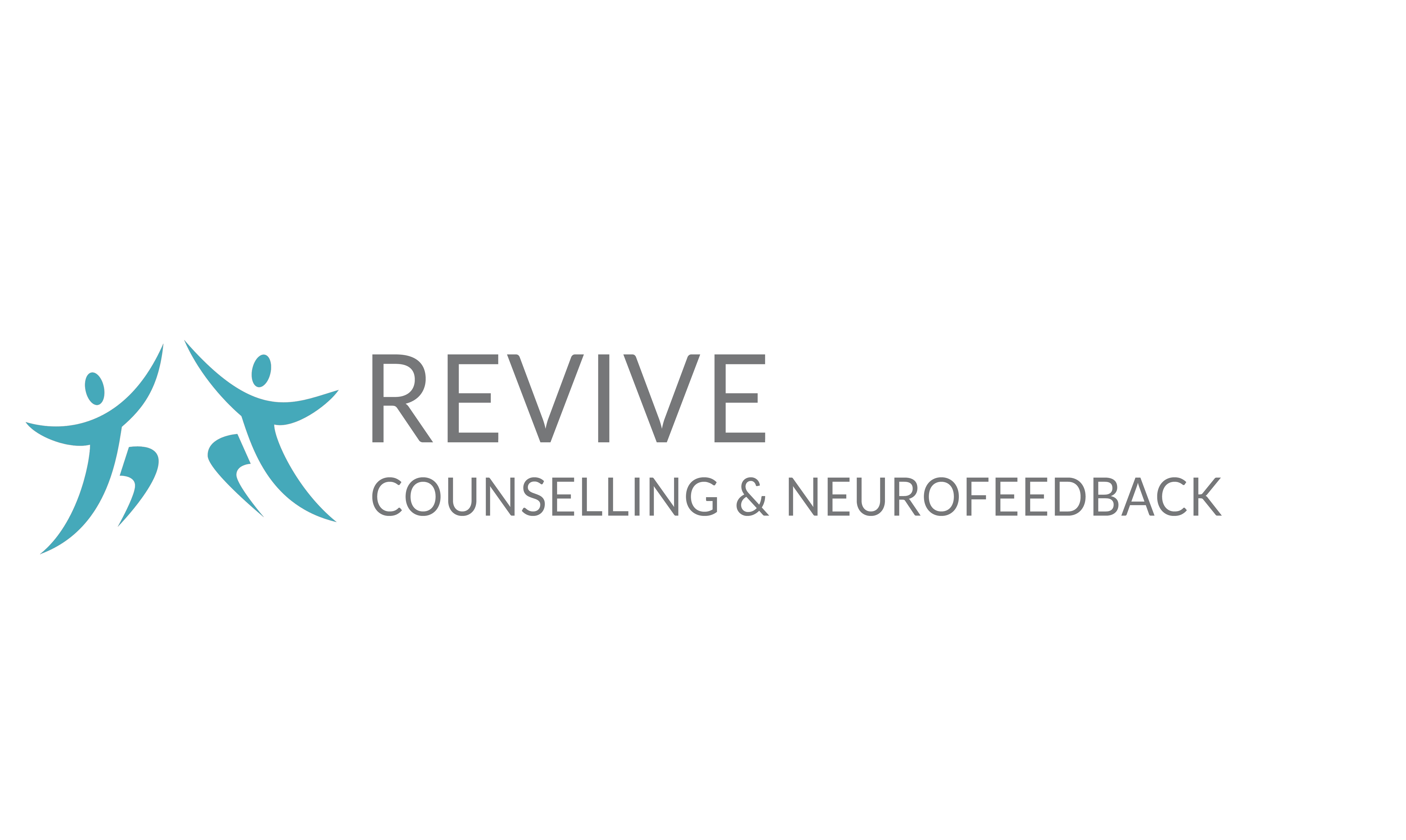 	
	Consent to Release InformationI, ____________________________________________ authorize Revive Counselling Services, 		Name of Clientspecifically __________________________________________________  to release / disclose 			Name of CounsellorWritten RecordsVerbal Summary of Records   (check one or both)to and from:   _________________________________,   __________________________________________		     Name of Person					Name of OrganizationAddress:  _________________________________________________________________________Phone:   _________________________________________I specifically consent only to the release of information or records pertaining to: __________________________________________________________________________________________________________________________________________________________________			Specify nature, reason for, and extent of information to be releasedI understand that I may revoke this consent to release information at any time through written notification to Chris Ickert at Revive Counselling Services.  Unless I revoke this authorization prior to such time, this authorization to release information shall expire when: _________________________________________________________________________________				State date, event, or condition of expiration__________________________________________     	__________________________________		Client Signature							Date__________________________________________ 		__________________________________		Witness								Date